Zápis číslo 6/2017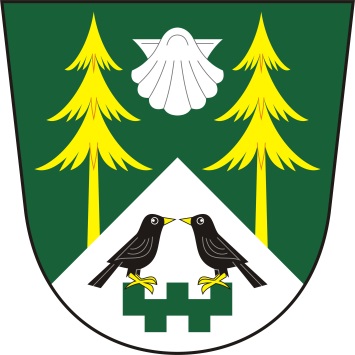 ze zasedání zastupitelstva obce MezilesíObec MezilesíMezilesí 14395 01 PacovProhlášení o řádném svolání ZO Mezilesí:Starostka Jana Holadová prohlásila, že zasedání bylo řádně svoláno z hlediska potřeby řešení následujících bodů jednání dle navrhovaného programu.Prohlášení o usnášení schopnosti:Starostka shledala, že zastupitelstvo je usnášení schopné.Seznámení s návrhem programu:Starostka seznámila obecní zastupitelstvo s návrhem programu, vyzvala k připomínkám a doplnění programu. Program byl jednohlasně schválen všemi přítomnými členy zastupitelstva takto:Návrh programuSchválení závěrečného účtu obce Mezilesí za rok 2016Převedení hospodářského výsledku za rok 2016Územní plán obce MezilesíSestavení komise k výběrovému řízení na dětské hřištěProjednání rozpočtové změny č. 1Veřejná dopravaRůznéJednání dle schváleného programu zasedáníad. 1. Schválení závěrečného účtu obce Mezilesí za rok 2016          Účetní obce Mezilesí předložila ke schválení závěrečný účet obce Mezilesí za rok 2016. Usnesení č. 23/17 -zastupitelstvo obce Mezilesí schválilo závěrečný účet obce Mezilesí za rok 2016 a souhlasí s celoročním hospodařením obce Mezilesí bez výhradad. 2. Převedení hospodářského výsledku za rok 2016          Účetní obce předložila k projednání převedení hospodářského výsledku obce Mezilesí ve výši 213.808,66 Kč ze SÚ 431 na SÚ 432.Usnesení č. 24/17-zastupitelstvo obce Mezilesí jednohlasně schválilo převedení hospodářského výsledku obce Mezilesí za rok 2016ad. 3. Územní plán obce Mezilesí         Starostka obce Mezilesí předložila zastupitelstvu ke schválení zpracované zadání územního plánu obce Mezilesí.Usnesení č. 25/17 - zastupitelstvo obce Mezilesí souhlasí s předloženým zpracováním územního plánu a schválilo předání úřadu územního plánováníad. 4. Sestavení komise k výběrovému řízení na dětské hřiště Starostka obce Mezilesí předložila návrh na sestavení komise k výběrovému řízení na dětské hřiště v následujícím složení: Slámová Ivana, Holadová Denisa, Holadová Jana a náhradníci Prokop Stanislav, Adamovský Václav, Vaněčková Květa.       Usnesení č. 26/17         - zastupitelstvo obce Mezilesí schválilo sestavení komise dle navrhnutých členů.ad. 5 Projednání rozpočtové změny č. 1 Účetní obce Mezilesí předložila návrh na rozpočtovou změnu č. 1       Usnesení č. 27/17             - zastupitelstvo obce Mezilesí schválilo rozpočtovou změnu č. 1ad. 6. Veřejná doprava Starostka obce Mezilesí předložila zastupitelstvu dopis Krajského úřadu s řešením veřejné dopravy v obci Mezilesí, Holýšov a Zelená Ves od roku 2019.       Usnesení č. 28/17         - zastupitelstvo obce Mezilesí nesouhlasí s řešením veřejné autobusové dopravy, které navrhuje Krajský úřad.ad. 7. Různé                 příští zasedání ZO se bude konat 14. 7. 2017 v 19,00 hod          místo plánované porady – kancelář OU v MezilesíZapsal:	Denisa HoladováOvěřovatelé zápisu:		Václav Adamovský                                               Květa Vaněčková Zápis schválila:		Jana HoladováVyvěšeno dne: 20. června  2017                       Sejmuto dne:Datum konání:16.6.2017Čas konání:19,00 hodin – 20,30 hodinPřítomni:Jana Holadová, Ivana Slámová, Květa Vaněčková, Václav AdamovskýJana Holadová, Ivana Slámová, Květa Vaněčková, Václav AdamovskýOmluveni:Stanisla Prokop, Jiří Koubík, Ing. Pavel LhotkaStanisla Prokop, Jiří Koubík, Ing. Pavel LhotkaHosté:Denisa HoladováDenisa HoladováOvěřovatelé zápisu:Ověřovatelé zápisu:Ivana Slámová, Václav AdamovskýVýsledek hlasováníPro: 4Proti: 0Zdržel se: 0Výsledek hlasováníPro: 4Proti: 0Zdržel se: 0Výsledek hlasováníPro: 4Proti: 0Zdržel se: 0Výsledek hlasováníPro: 4Proti: 0Zdržel se: 0Výsledek hlasováníPro: 4Proti: 0Zdržel se: 0Výsledek hlasováníPro: 4Proti: 0Zdržel se: 0Výsledek hlasováníPro: 4Proti: 0Zdržel se: 0Výsledek hlasováníPro: 4Proti: 0Zdržel se: 0